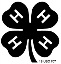 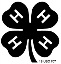 The Spirit of 4-H Awards are intended to provide an informal, introductory opportunity for members, leaders, and parents to nominate themselves, others, and 4-H groups for recognition. The simple video or write-up is intended to be a low-stress opportunity to share what is at the heart of 4-H: Youth Spark, quality youth development programming, and essential relationships between youth and caring adults. Create a short video or one-page write-up explaining why you as a youth member, a program, event, project, club, or volunteer deserve the Spirit of 4-H Award!  Feel free to submit for one or all three categories.Your 3-minute (or less) video or write-up should include the following information:Introduce yourself by stating your First and Last Name, your 4-H Club or Group affiliation, and what grade you are in or have completed.Your response to the questions for the appropriate category:Spark: What is your “Spark” in 4-H and why? What action step(s) have you taken or do you plan to take to help this spark become a flame?Quality Youth Program: What program (i.e. program/event/project/club) did you participate in that you believe was high quality AND made a positive difference in your life? How has participation impacted others’ lives?Youth-Adult Partnership: What 4-H volunteer leader has excelled with youth-adult relationships and why?Submit your video or write-up by November 1st  to sarah.tarjeson@wisc.edu. To see more about each category, please view the following links:
Spark Award Description and Spark Award Scoring Rubric
Youth Program Quality Description  and  Youth Program Quality Scoring Rubric
Youth-Adult Partnership Description  and Youth-Adult Partnership Scoring Rubric